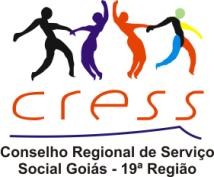 ___________________________________________________________________RESOLUÇÃO (CRESS) nº 06 de 16 de março de 2020.O CONSELHO REGIONAL DE SERVIÇO SOCIAL (CRESS) 19ª REGIÃO GO, no uso de suas atribuições legais previstas na Lei nº 8.662, de 07 de junho de 1993 e posterior alteração, por seu CONSELHO PLENO/DIRETORIA, em reunião deliberativa realizada em 16/03/2020, também tendo em vista a reunião de deliberação da COMISSÃO PERMANENTE DE INSCRIÇÃO, realizada em 16/03/2020.CONSIDERANDO os termos do art. 51, da Resolução (CFESS) nº 469, de 13 de maio de 2005, que REGULAMENTA O ESTATUTO DO CONJUNTO (CFESS/CRESS);CONSIDERANDO os termos do art. 29, da Resolução (CFESS) nº 582, de 1º de julho de 2010, que REGULAMENTA A CONSOLIDAÇÃO DAS RESOLUÇÕES DO CONJUNTO (CFESS/CRESS);CONSIDERANDO também o art. 33, do REGIMENTO INTERNO deste Regional;CONSIDERANDO a formalização dos PEDIDOS DE REGISTRO/S PROFISSIONAL/IS e, também, o/s de CANCELAMENTO/S, além de outras deliberações, primeiramente pela COMISSÃO PERMANENTE DE INSCRIÇÃO;RESOLVE:Art. 1º. DEFERIR o/s seguinte/s PEDIDOS DE REGISTRO/S PROFISSIONAL/IS:I. INSCRIÇÃO 1. Erika Dayanne Teodoro Faria Ferreira – 7405 2. Alessandra Divina Barbosa de Freitas – 7407 3. Nayara Lúcia Ferreira – 7408 4. Suely Lima de Sousa Araújo – 7409 5. Cicera Jovanka Nogueira Pereira – 7410 6. Laiz Miquelin da Silva Felix – 7411 7. Elisregina de Oliveira Pires – 7412 8. Maria do Socorro Moraes Naziazeno – 7413 9. Auricelia da Silva Andrade – 7414  10. Romenia de Brito Rodrigues – 7415 11. Priscila Caetano de Oliveira – 7416 10. Elieny Ferreira Vieira – 7417 II. REINSCRIÇÃO 1. Polyanna Ramos Magalhães Calixto – 5314 2. Anderli Ribeiro Rodrigues - 3718 III. SUBSTITUIÇÃO DE CERTIDÃO DE COLAÇÃO DE GRAU PELO DIPLOMA 1. Marinez Cristiane Pereira Campos – 7305 2. Euseni de Sousa Oliveira Trevisani - 7162 IV. TRANSFERÊNCA DE INSCRIÇÃO PRINCIPAL DO CRESS GO 19ª REGIÃO PARA CRESS MT 20ª REGIÃO 1. Lucimar Santos Mariano – 4600 V. TRANSFERÊNCA DE INSCRIÇÃO PRINCIPAL DO CRESS GO 19ª REGIÃO PARA CRESS SP 9ª REGIÃO 1. Rosemeire dos Santos Ladeia Santana – 5135 VI. TRANSFERÊNCA DE INSCRIÇÃO PRINCIPAL DO CRESS GO 19ª REGIÃO PARA CRESS PR 11ª REGIÃO 1. Marilia Quirino de Oliveira Pimenta – 3591 VII. TRANSFERÊNCA DE INSCRIÇÃO PRINCIPAL DO CRESS MA 2ª REGIÃO PARA CRESS GO 19ª REGIÃO 1. Jacilane Pires Nascimento – 7418  VIII. NOVA INSCRIÇÃO 1. Elizalda da Costa Coelho - 7419 IX. APOSTILAMENTO DE SOBRENOME DEVIDO CASAMENTO 1. Rosilene Teixeira Barbosa Martins – 4797 XI. CANCELAMENTO 1. Lara Samela Preto Silva – 6504 2. Juliana Dantas Cosac – 4188 3. Raquel Siqueira Dourado – 5966 4. Ciomara Claudina Marconi Pereira Abrahão – 3104 5. Rejane Meira Pereira Neves – 6253 6. Andrea Mendes Cirino – 5277 7. Ludmila Facundini – 4727 7. Silvia de Sousa Beda Icassatti - 1548Art. 2º. Esta RESOLUÇÃO entra em vigor na data de sua assinatura e publicação no sitio institucional.Goiânia GO, 16/03/2020 _____________________Ana Ângela Torres BrasilConselheira - PresidenteCRESS Goiás – 19ª Região